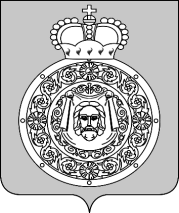  Администрациягородского округа ВоскресенскМосковской областиП О С Т А Н О В Л Е Н И Е__________________ № ________________О внесении изменений в муниципальную программу «Спорт», утверждённую постановлением Администрации городского округа Воскресенск Московской области от 09.12.2022 № 6446 (с изменениями от 17.02.2023 № 784, от 24.04.2023 № 2170, от 22.06.2023 № 3370, от 19.09.2023 № 5346, от 02.10.2023 № 5692, от 19.01.2024 № 150, от 07.02.2024 № 539, от 14.02.2024 № 693, от 07.03.2024 № 1069, от 03.04.2024 № 1634, от 13.05.2024 № 2001, от 07.06.2024 № 2201)Руководствуясь Порядком разработки и реализации муниципальных программ городского округа Воскресенск Московской области, утвержденным постановлением Администрации                   городского округа Воскресенск Московской области от 22.11.2022 № 6092 (с изменением                       от 20.01.2023 № 219, от 07.04.2023 № 1835, от 23.06.2023 № 3381, от 21.08.2023 № 4689,                          от 10.01.2024 № 11), в связи с принятием решения о необходимости изменения объёмов финансирования мероприятий в порядке, установленном законодательством Российской Федерации, ПОСТАНОВЛЯЮ:1. Внести в муниципальную программу «Спорт», утвержденную постановлением Администрации городского округа Воскресенск Московской области от 09.12.2022 № 6446                  (с изменениями от 17.02.2023 № 784, от 24.04.2023 № 2170, от 22.06.2023 № 3370, от 19.09.2023           № 5356, от 02.10.2023 № 5692, от 19.01.2024 № 150, от 07.02.2024 № 539, от 14.02.2024 № 693, от 07.03.2024 № 1069, от 03.04.2024 № 1634, от 13.05.2024 № 2001, от 07.06.2024 № 2201), следующие изменения:1.1. Раздел 1 «Паспорт муниципальной программы «Спорт» изложить в редакции согласно приложению 1 к настоящему постановлению;1.2. Раздел 8 «Методика определения результатов выполнения мероприятий муниципальной программы «Спорт»» изложить в редакции согласно приложению 2 к настоящему постановлению;1.3. Подраздел 9.1 «Перечень мероприятий подпрограммы 1 «Развитие физической культуры и спорта» раздела 9 «Подпрограмма 1 «Развитие физической культуры и спорта» изложить в редакции согласно приложению 3 к настоящему постановлению;1.4. Подраздел 9.3 «Адресный перечень текущего ремонта, обустройства и технического переоснащения, благоустройства территорий объектов спорта городского округа Воскресенск Московской области, финансирование которых предусмотрено мероприятием 01.03 «Капитальный ремонт, текущий ремонт, обустройство и техническое переоснащение, благоустройство территорий объектов спорта Подпрограммы 1 «Развитие физической культуры и спорта» муниципальной программы «Спорт» изложить в редакции согласно приложению 4 к настоящему постановлению;1.5. Подраздел 10.1 «Перечень мероприятий подпрограммы 2 «Подготовка спортивного резерва» раздела 10 «Подпрограмма 2 «Подготовка спортивного резерва» изложить в редакции согласно приложению 5 к настоящему постановлению.2. Управлению внутренних коммуникаций Администрации городского округа Воскресенск Московской области обеспечить размещение настоящего постановления в сетевом издании «Официальный вестник городского округа Воскресенск Московской области» и на официальном сайте городского округа Воскресенск.3. Контроль за исполнением настоящего постановления возложить на заместителя Главы городского округа Воскресенск Коротееву О.С.Глава городского округа Воскресенск                                                                                  А.В. Малкин1. Паспорт муниципальной программы «Спорт» (далее – программа)8. Методика определения результатов выполнения мероприятий муниципальной программы «Спорт» 9.1. Перечень мероприятий подпрограммы 1 «Развитие физической культуры и спорта» 9.3 Адресный перечень текущего ремонта, обустройства и технического переоснащения, благоустройства территорий объектов спорта городского округа Воскресенск Московской области, финансирование которых предусмотрено мероприятием 01.03 «Капитальный ремонт, текущий ремонт, обустройство и техническое переоснащение, благоустройство территорий объектов спорта Подпрограммы 1 «Развитие физической культуры и спорта» муниципальной программы «Спорт»Муниципальный заказчик: Управление по физической культуре, спорту и работе с молодежью Администрации городского округа Воскресенск Московской областиОтветственный за выполнение мероприятия: муниципальные учреждения в области физической культуры и спорта городского округа Воскресенск Московской области10.1 Перечень мероприятий подпрограммы 2 «Подготовка спортивного резерва» Приложение 1  к постановлению Администрации городского округа Воскресенск Московской области от ________________ №_____________Координатор муниципальной программыЗаместитель Главы Администрации городского округа Воскресенск, курирующий вопросы социальной сферыЗаместитель Главы Администрации городского округа Воскресенск, курирующий вопросы социальной сферыЗаместитель Главы Администрации городского округа Воскресенск, курирующий вопросы социальной сферыЗаместитель Главы Администрации городского округа Воскресенск, курирующий вопросы социальной сферыЗаместитель Главы Администрации городского округа Воскресенск, курирующий вопросы социальной сферыЗаместитель Главы Администрации городского округа Воскресенск, курирующий вопросы социальной сферыМуниципальный заказчик программыУправление по физической культуре, спорту и работе с молодежью Администрации городского округа Воскресенск Управление по физической культуре, спорту и работе с молодежью Администрации городского округа Воскресенск Управление по физической культуре, спорту и работе с молодежью Администрации городского округа Воскресенск Управление по физической культуре, спорту и работе с молодежью Администрации городского округа Воскресенск Управление по физической культуре, спорту и работе с молодежью Администрации городского округа Воскресенск Управление по физической культуре, спорту и работе с молодежью Администрации городского округа Воскресенск Цели муниципальной программы1. Создание в Московской области условий для занятий физической культурой и спортом1. Создание в Московской области условий для занятий физической культурой и спортом1. Создание в Московской области условий для занятий физической культурой и спортом1. Создание в Московской области условий для занятий физической культурой и спортом1. Создание в Московской области условий для занятий физической культурой и спортом1. Создание в Московской области условий для занятий физической культурой и спортомЦели муниципальной программы2. Совершенствование подготовки спортивного резерва для спортивных сборных команд Московской области, развитие спорта высших достижений2. Совершенствование подготовки спортивного резерва для спортивных сборных команд Московской области, развитие спорта высших достижений2. Совершенствование подготовки спортивного резерва для спортивных сборных команд Московской области, развитие спорта высших достижений2. Совершенствование подготовки спортивного резерва для спортивных сборных команд Московской области, развитие спорта высших достижений2. Совершенствование подготовки спортивного резерва для спортивных сборных команд Московской области, развитие спорта высших достижений2. Совершенствование подготовки спортивного резерва для спортивных сборных команд Московской области, развитие спорта высших достиженийПеречень подпрограммМуниципальные заказчики подпрограммМуниципальные заказчики подпрограммМуниципальные заказчики подпрограммМуниципальные заказчики подпрограммМуниципальные заказчики подпрограммМуниципальные заказчики подпрограмм1. Развитие физической культуры и спортаУправление по физической культуре, спорту и работе с молодежью Администрации городского округа Воскресенск Управление по физической культуре, спорту и работе с молодежью Администрации городского округа Воскресенск Управление по физической культуре, спорту и работе с молодежью Администрации городского округа Воскресенск Управление по физической культуре, спорту и работе с молодежью Администрации городского округа Воскресенск Управление по физической культуре, спорту и работе с молодежью Администрации городского округа Воскресенск Управление по физической культуре, спорту и работе с молодежью Администрации городского округа Воскресенск 2. Подготовка спортивного резерваУправление по физической культуре, спорту и работе с молодежью Администрации городского округа Воскресенск Управление по физической культуре, спорту и работе с молодежью Администрации городского округа Воскресенск Управление по физической культуре, спорту и работе с молодежью Администрации городского округа Воскресенск Управление по физической культуре, спорту и работе с молодежью Администрации городского округа Воскресенск Управление по физической культуре, спорту и работе с молодежью Администрации городского округа Воскресенск Управление по физической культуре, спорту и работе с молодежью Администрации городского округа Воскресенск 3. Обеспечивающая подпрограммаУправление по физической культуре, спорту и работе с молодежью Администрации городского округа Воскресенск Управление по физической культуре, спорту и работе с молодежью Администрации городского округа Воскресенск Управление по физической культуре, спорту и работе с молодежью Администрации городского округа Воскресенск Управление по физической культуре, спорту и работе с молодежью Администрации городского округа Воскресенск Управление по физической культуре, спорту и работе с молодежью Администрации городского округа Воскресенск Управление по физической культуре, спорту и работе с молодежью Администрации городского округа Воскресенск Краткая характеристика подпрограмм1. Обеспечение динамичного развития сферы физической культуры и спорта, создание условий для вовлечения жителей Московской области в систематические занятия физической культурой и спортом, повышение доступности объектов спорта для инвалидов и лиц с ограниченными возможностями здоровья1. Обеспечение динамичного развития сферы физической культуры и спорта, создание условий для вовлечения жителей Московской области в систематические занятия физической культурой и спортом, повышение доступности объектов спорта для инвалидов и лиц с ограниченными возможностями здоровья1. Обеспечение динамичного развития сферы физической культуры и спорта, создание условий для вовлечения жителей Московской области в систематические занятия физической культурой и спортом, повышение доступности объектов спорта для инвалидов и лиц с ограниченными возможностями здоровья1. Обеспечение динамичного развития сферы физической культуры и спорта, создание условий для вовлечения жителей Московской области в систематические занятия физической культурой и спортом, повышение доступности объектов спорта для инвалидов и лиц с ограниченными возможностями здоровья1. Обеспечение динамичного развития сферы физической культуры и спорта, создание условий для вовлечения жителей Московской области в систематические занятия физической культурой и спортом, повышение доступности объектов спорта для инвалидов и лиц с ограниченными возможностями здоровья1. Обеспечение динамичного развития сферы физической культуры и спорта, создание условий для вовлечения жителей Московской области в систематические занятия физической культурой и спортом, повышение доступности объектов спорта для инвалидов и лиц с ограниченными возможностями здоровьяКраткая характеристика подпрограмм2. Обеспечение подготовки спортивного резерва для спортивных сборных команд Московской области и участие в подготовке спортивного резерва для спортивных сборных команд Российской Федерации, содействие развитию спорта высших достижений Московской области, совершенствование системы социальной поддержки спортсменов, тренеров, тренеров-преподавателей и специалистов, работающих в сфере физической культуры и спорта, эффективное использование тренировочных площадок после проведения чемпионата мира по футболу 2018 года в Российской Федерации2. Обеспечение подготовки спортивного резерва для спортивных сборных команд Московской области и участие в подготовке спортивного резерва для спортивных сборных команд Российской Федерации, содействие развитию спорта высших достижений Московской области, совершенствование системы социальной поддержки спортсменов, тренеров, тренеров-преподавателей и специалистов, работающих в сфере физической культуры и спорта, эффективное использование тренировочных площадок после проведения чемпионата мира по футболу 2018 года в Российской Федерации2. Обеспечение подготовки спортивного резерва для спортивных сборных команд Московской области и участие в подготовке спортивного резерва для спортивных сборных команд Российской Федерации, содействие развитию спорта высших достижений Московской области, совершенствование системы социальной поддержки спортсменов, тренеров, тренеров-преподавателей и специалистов, работающих в сфере физической культуры и спорта, эффективное использование тренировочных площадок после проведения чемпионата мира по футболу 2018 года в Российской Федерации2. Обеспечение подготовки спортивного резерва для спортивных сборных команд Московской области и участие в подготовке спортивного резерва для спортивных сборных команд Российской Федерации, содействие развитию спорта высших достижений Московской области, совершенствование системы социальной поддержки спортсменов, тренеров, тренеров-преподавателей и специалистов, работающих в сфере физической культуры и спорта, эффективное использование тренировочных площадок после проведения чемпионата мира по футболу 2018 года в Российской Федерации2. Обеспечение подготовки спортивного резерва для спортивных сборных команд Московской области и участие в подготовке спортивного резерва для спортивных сборных команд Российской Федерации, содействие развитию спорта высших достижений Московской области, совершенствование системы социальной поддержки спортсменов, тренеров, тренеров-преподавателей и специалистов, работающих в сфере физической культуры и спорта, эффективное использование тренировочных площадок после проведения чемпионата мира по футболу 2018 года в Российской Федерации2. Обеспечение подготовки спортивного резерва для спортивных сборных команд Московской области и участие в подготовке спортивного резерва для спортивных сборных команд Российской Федерации, содействие развитию спорта высших достижений Московской области, совершенствование системы социальной поддержки спортсменов, тренеров, тренеров-преподавателей и специалистов, работающих в сфере физической культуры и спорта, эффективное использование тренировочных площадок после проведения чемпионата мира по футболу 2018 года в Российской ФедерацииКраткая характеристика подпрограмм3. Создание условий для эффективного выполнения функций и полномочий органов местного самоуправления3. Создание условий для эффективного выполнения функций и полномочий органов местного самоуправления3. Создание условий для эффективного выполнения функций и полномочий органов местного самоуправления3. Создание условий для эффективного выполнения функций и полномочий органов местного самоуправления3. Создание условий для эффективного выполнения функций и полномочий органов местного самоуправления3. Создание условий для эффективного выполнения функций и полномочий органов местного самоуправленияИсточники финансирования муниципальной программы, в том числе по годам реализации программы (тыс. руб.):Всего2023 год2024 год2025 год2026 год2027 годСредства бюджета Московской области51 298,984 844,0046 454,980,000,000,00Средства федерального бюджета6 372,220,006 372,220,000,000,00Средства бюджета городского округа Воскресенск Московской области2 602 146,17481 430,59596 602,98526 431,40538 146,90459 534,30Внебюджетные средства 220 667,3642 746,3043 040,3044 838,9244 838,9245 202,92Всего, в том числе по годам:2 880 484,73529 020,89692 470,48571 270,32582 985,82504 737,22Приложение 2  к постановлению Администрации городского округа Воскресенск Московской области от ________________ №_____________№п/п№ подпрограммы№ основного мероприятия№ мероприятияНаименование результатаЕдиница измеренияПорядок определения значений123456711. Развитие физической культуры и спорта0101.01.Финансовое обеспечение муниципальных учреждений, осуществляющих деятельность в сфере физической культуры и спортаЕдиницаПо данным ОМСУ21. Развитие физической культуры и спорта0101.02.Предоставление субсидии на иные цели из бюджета муниципального образования муниципальным учреждениям в области физической культуры и спортаЕдиницаПо данным ОМСУ31. Развитие физической культуры и спорта0101.03.Благоустройство территории в рамках подготовки к установке плоскостного спортивного сооружения (футбольное поле мини-стадион)ЕдиницаПо данным ОМСУ41. Развитие физической культуры и спорта0101.03.Благоустройство территории напротив Ледового дворца спорта «Химик» им. Н. С. Эпштейна, расположенного по адресу: Московская область, г. Воскресенск, ул. Менделеева, д.2ЕдиницаПо данным ОМСУ51. Развитие физической культуры и спорта0101.03.Замена участка тепловой сети к зданию МКУ «БФСЦ «Спарта» по адресу г. Белоозёрский, ул. 60-лет Октября, д.18а.ЕдиницаПо данным ОМСУ61. Развитие физической культуры и спорта0101.03.Благоустройство территории в рамках подготовки к установке плоскостного спортивного сооружения (футбольное поле (мини-стадион) МБУ «ФСО «Центр» структурное подразделение Спорткомплекс «Горняк» (асфальтовое покрытие)ЕдиницаПо данным ОМСУ71. Развитие физической культуры и спорта0101.03.Выполнение работ по текущему ремонту здания МБУ «ФСО «Центр» структурное подразделение Физкультурно-спортивный центр «Новое поколение»ЕдиницаПо данным ОМСУ81. Развитие физической культуры и спорта0101.03.Монтаж системы вентиляции здания структурного подразделения «Спортивный клуб «Фетр» МБУ «ФСО «Центр»ЕдиницаПо данным ОМСУ91. Развитие физической культуры и спорта0101.03.Текущий ремонт игровой комнаты и комнаты для занятий на тренажерах МУ «СК «Лидер»ЕдиницаПо данным ОМСУ101. Развитие физической культуры и спорта0101.03.Текущий ремонт мягкой кровли нижней части (отм. 6,8 м) МБУ «ВСК «Химик» по адресу: Московская область, г. Воскресенск ул. Менделеева, 2ЕдиницаПо данным ОМСУ111. Развитие физической культуры и спорта0101.03.Текущий ремонт крыльца центрального входа МБУ «ВСК «Химик» по адресу: Московская область, г. Воскресенск ул. Менделеева, 2ЕдиницаПо данным ОМСУ121. Развитие физической культуры и спорта0101.04.Количество проведенных физкультурных и спортивных мероприятий ЕдиницаПо данным ОМСУ131. Развитие физической культуры и спорта0101.06.Количество полученных экспертно-консультационных услуг по проверке сметной документации на мероприятие «Подготовка основания, приобретение и установка плоскостных спортивных сооружений» ЕдиницаПо данным ОМСУ141. Развитие физической культуры и спорта0101.06.Количество установленных в муниципальных образованиях Московской области плоскостных спортивных сооруженийЕдиницаПо данным ОМСУ151. Развитие физической культуры и спорта0101.06.Выполнение работ (увеличение объема работ и применяемых материалов, оказание услуг строительного контроля) по подготовке основания, приобретению и установке плоскостных спортивных сооружений в муниципальных образованиях Московской области (футбольное поле (мини-стадион)ЕдиницаПо данным ОМСУ161. Развитие физической культуры и спорта0101.06.Выполнение работ по устройству системы водоотведения футбольного поля (мини-стадиона) по адресу: Московская область, г.о. Воскресенск, ул. Комсомольская, д.23ЕдиницаПо данным ОМСУ171. Развитие физической культуры и спорта0101.07.Доля врачей и среднего медицинского персонала муниципальных учреждений физической культуры и спорта без учета внешних совместителей, которым осуществлены выплаты в целях сохранения достигнутого уровня заработной платы работников данной категорииПроцентПо данным ОМСУ181. Развитие физической культуры и спорта0102.02.Объекты спорта и дополнительного образования сферы спорта в Московской области, оборудованные в соответствии с требованиями доступности для инвалидов и других маломобильных групп населенияЕдиницаПо данным ОМСУ191. Развитие физической культуры и спортаР5Р5.01Количество установленных в муниципальных образованиях Московской области плоскостных спортивных сооруженийЕдиницаПо данным ОМСУ202. Подготовка спортивного резерва0101.01.Обеспечение деятельности муниципальных учреждений, оказывающих муниципальные услуги (выполнение работ) по спортивной подготовкеЕдиницаПо данным ОМСУ212. Подготовка спортивного резерва0101.02.Получение субсидии на иные цели из бюджета муниципального образования муниципальным учреждениям, оказывающим услуги по спортивной подготовкеЕдиницаПо данным ОМСУ222. Подготовка спортивного резерва0404.02.Доля врачей и среднего медицинского персонала муниципальных учреждений физической культуры и спорта без учета внешних совместителей, которым осуществлены выплаты в целях сохранения достигнутого уровня заработной платы работников данной категорииПроцентПо данным ОМСУ232. Подготовка спортивного резерва0404.03.Доля педагогических работников организаций дополнительного образования сферы физической культуры и спорта (в муниципальных образованиях) без учета внешних совместителей, которым осуществлены выплаты в целях сохранения достигнутого уровня заработной платы работников данной категорииПроцентПо данным ОМСУ242. Подготовка спортивного резерваР5Р5.02В спортивные школы олимпийского резерва поставлено новое спортивное оборудование и инвентарьЕдиницаПоданным ОСМУ253. Обеспечивающая подпрограмма0101.01.Финансовое обеспечение подразделений, обеспечивающих работу в сфере физической культуры и спортаЕдиницаПо данным ОМСУ253. Обеспечивающая подпрограмма0101.02.Количество проведенных массовых, официальных физкультурных и спортивных мероприятий в муниципальных образованиях Московской областиЕдиницаПо данным ОМСУПриложение 3  к постановлению Администрации городского округа Воскресенск Московской области от ________________ №_____________№ п/пМероприятие подпрограммыСроки исполнения мероприятияИсточники финансированияВсего 
тыс. руб.Объем финансирования по годам (тыс. руб.)Объем финансирования по годам (тыс. руб.)Объем финансирования по годам (тыс. руб.)Объем финансирования по годам (тыс. руб.)Объем финансирования по годам (тыс. руб.)Объем финансирования по годам (тыс. руб.)Объем финансирования по годам (тыс. руб.)Объем финансирования по годам (тыс. руб.)Объем финансирования по годам (тыс. руб.)Ответственный за выполнение мероприятия подпрограммы№ п/пМероприятие подпрограммыСроки исполнения мероприятияИсточники финансированияВсего 
тыс. руб.2023 год2024 год2024 год2024 год2024 год2024 год2025 год2026 год2027 годОтветственный за выполнение мероприятия подпрограммы123456777778910111.Основное мероприятие 01
«Обеспечение условий для развития на территории городского округа физической культуры, школьного спорта и массового спорта»2023-2027Итого:1 855 562,81342 537,91432 511,14432 511,14432 511,14432 511,14432 511,14367 635,72372 094,12340 783,92Управление1.Основное мероприятие 01
«Обеспечение условий для развития на территории городского округа физической культуры, школьного спорта и массового спорта»2023-2027Средства бюджета городского округа Воскресенск1 642 305,45301 117,61390 900,84390 900,84390 900,84390 900,84390 900,84324 226,80328 685,20297 375,00Управление1.Основное мероприятие 01
«Обеспечение условий для развития на территории городского округа физической культуры, школьного спорта и массового спорта»2023-2027Средства бюджета Московской области468,00468,000,000,000,000,000,000,000,000,00Управление1.Основное мероприятие 01
«Обеспечение условий для развития на территории городского округа физической культуры, школьного спорта и массового спорта»2023-2027Внебюджетные средства212 789,3640 952,3041 610,3041 610,3041 610,3041 610,3041 610,3043 408,9243 408,9243 408,92Управление1.1.Мероприятие 01.01 
Расходы на обеспечение деятельности муниципальных учреждений в области физической культуры и спорта2023-2027Итого:1 776 415,55324 206,70376 371,79376 371,79376 371,79376 371,79376 371,79366 620,92371 079,32338 136,82Управление 1.1.Мероприятие 01.01 
Расходы на обеспечение деятельности муниципальных учреждений в области физической культуры и спорта2023-2027Средства бюджета городского округа Воскресенск1 563 626,19283 254,40334 761,49334 761,49334 761,49334 761,49334 761,49323 212,00327 670,40294 727,90Управление 1.1.Мероприятие 01.01 
Расходы на обеспечение деятельности муниципальных учреждений в области физической культуры и спорта2023-2027Внебюджетные средства212 789,3640 952,3041 610,3041 610,3041 610,3041 610,3041 610,3043 408,9243 408,9243 408,92Управление 1.1.1Финансовое обеспечение муниципальных учреждений, осуществляющих деятельность в сфере физической культуры и спорта (ед.) (показатель не суммируется)ХХВсего:2023 годИтого 2024 годВ том числе:В том числе:В том числе:В том числе:2025 год2026 год2027 годУправление 1.1.1Финансовое обеспечение муниципальных учреждений, осуществляющих деятельность в сфере физической культуры и спорта (ед.) (показатель не суммируется)ХХВсего:2023 годИтого 2024 годI кварталI полугодие9 месяцев12 месяцев2025 год2026 год2027 годУправление 1.1.1Финансовое обеспечение муниципальных учреждений, осуществляющих деятельность в сфере физической культуры и спорта (ед.) (показатель не суммируется)ХХХ744444444Управление 1.2.Мероприятие 01.02
Предоставление субсидии на иные цели из бюджета муниципального образования муниципальным учреждениям в области физической культуры и спорта2023-2027Итого:200,00100,0100,0100,0100,0100,0100,00,00,00,0Управление 1.2.Мероприятие 01.02
Предоставление субсидии на иные цели из бюджета муниципального образования муниципальным учреждениям в области физической культуры и спорта2023-2027Средства бюджета городского округа Воскресенск200,00100,0100,0100,0100,0100,0100,00,00,00,0Управление 1.2.Мероприятие 01.02
Предоставление субсидии на иные цели из бюджета муниципального образования муниципальным учреждениям в области физической культуры и спорта2023-2027Внебюджетные средства0,00,000,00,00,00,00,00,00,00,0Управление 1.2.1Предоставление субсидии на иные цели из бюджета муниципального образования муниципальным учреждениям в области физической культуры и спорта (ед.)ХХВсего:2023 годИтого 2024 годВ том числе:В том числе:В том числе:В том числе:2025 год2026 год2027 годУправление 1.2.1Предоставление субсидии на иные цели из бюджета муниципального образования муниципальным учреждениям в области физической культуры и спорта (ед.)ХХВсего:2023 годИтого 2024 годI кварталI полугодие9 месяцев12 месяцев2025 год2026 год2027 годУправление 1.2.1Предоставление субсидии на иные цели из бюджета муниципального образования муниципальным учреждениям в области физической культуры и спорта (ед.)ХХ2110011000Управление 1.3.Мероприятие 01.03 
Капитальный ремонт, текущий ремонт, обустройство и техническое переоснащение, благоустройство территорий объектов спорта 2023-2027Итого:51 636,4016 688,6034 947,8034 947,8034 947,8034 947,8034 947,800,00,00,0Управление, муниципальные учреждения в области физической культуры и спорта городского округа Воскресенск Московской области1.3.Мероприятие 01.03 
Капитальный ремонт, текущий ремонт, обустройство и техническое переоснащение, благоустройство территорий объектов спорта 2023-2027Средства бюджета городского округа Воскресенск51 636,4016 688,6034 947,8034 947,8034 947,8034 947,8034 947,800,00,00,0Управление, муниципальные учреждения в области физической культуры и спорта городского округа Воскресенск Московской области1.3.Мероприятие 01.03 
Капитальный ремонт, текущий ремонт, обустройство и техническое переоснащение, благоустройство территорий объектов спорта 2023-2027Внебюджетные средства0,000,00,00,00,00,00,00,00,00,0Управление, муниципальные учреждения в области физической культуры и спорта городского округа Воскресенск Московской области1.3.1Благоустройство территории в рамках подготовки к установке плоскостного спортивного сооружения (футбольное поле мини-стадион) (ед.)ХХВсего:2023 годИтого 2024 годВ том числе:В том числе:В том числе:В том числе:2025 год2026 год2027 годУправление, муниципальные учреждения в области физической культуры и спорта городского округа Воскресенск Московской области1.3.1Благоустройство территории в рамках подготовки к установке плоскостного спортивного сооружения (футбольное поле мини-стадион) (ед.)ХХВсего:2023 годИтого 2024 годI кварталI полугодие9 месяцев12 месяцев2025 год2026 год2027 годУправление, муниципальные учреждения в области физической культуры и спорта городского округа Воскресенск Московской области1.3.1Благоустройство территории в рамках подготовки к установке плоскостного спортивного сооружения (футбольное поле мини-стадион) (ед.)ХХ1100000000Управление, муниципальные учреждения в области физической культуры и спорта городского округа Воскресенск Московской области1.3.2Благоустройство территории напротив Ледового дворца спорта «Химик» им. Н.С. Эпштейна, расположенного по адресу Московская обл, г. Воскресенск, ул. Менделеева, д.2 (ед.)ХХВсего:2023 годИтого 2024 годВ том числе:В том числе:В том числе:В том числе:2025 год2026 год2027 годУправление, муниципальные учреждения в области физической культуры и спорта городского округа Воскресенск Московской области1.3.2Благоустройство территории напротив Ледового дворца спорта «Химик» им. Н.С. Эпштейна, расположенного по адресу Московская обл, г. Воскресенск, ул. Менделеева, д.2 (ед.)ХХВсего:2023 годИтого 2024 годI кварталI полугодие9 месяцев12 месяцев2025 год2026 год2027 годУправление, муниципальные учреждения в области физической культуры и спорта городского округа Воскресенск Московской области1.3.2Благоустройство территории напротив Ледового дворца спорта «Химик» им. Н.С. Эпштейна, расположенного по адресу Московская обл, г. Воскресенск, ул. Менделеева, д.2 (ед.)ХХ1100000000Управление, муниципальные учреждения в области физической культуры и спорта городского округа Воскресенск Московской области1.3.3Замена участка тепловой сети к зданию МКУ «БФСЦ «Спарта» по адресу г. Белоозёрский, ул. 60-лет Октября, д.18а.(ед.)ХХВсего:2023 годИтого 2024 годВ том числе:В том числе:В том числе:В том числе:2025 год2026 год2027 годУправление, муниципальные учреждения в области физической культуры и спорта городского округа Воскресенск Московской области1.3.3Замена участка тепловой сети к зданию МКУ «БФСЦ «Спарта» по адресу г. Белоозёрский, ул. 60-лет Октября, д.18а.(ед.)ХХВсего:2023 годИтого 2024 годI кварталI полугодие9 месяцев12 месяцев2025 год2026 год2027 годУправление, муниципальные учреждения в области физической культуры и спорта городского округа Воскресенск Московской области1.3.3Замена участка тепловой сети к зданию МКУ «БФСЦ «Спарта» по адресу г. Белоозёрский, ул. 60-лет Октября, д.18а.(ед.)ХХ1100000000Управление, муниципальные учреждения в области физической культуры и спорта городского округа Воскресенск Московской области1.3.4Благоустройство территории в рамках подготовки к установке плоскостного спортивного сооружения (футбольное поле (мини-стадион) МБУ «ФСО «Центр» структурное подразделение Спорткомплекс «Горняк» (асфальтовое покрытие) (ед.)ХХВсего:2023 годИтого 2024 годВ том числе:В том числе:В том числе:В том числе:2025 год2026 год2027 годУправление, муниципальные учреждения в области физической культуры и спорта городского округа Воскресенск Московской области1.3.4Благоустройство территории в рамках подготовки к установке плоскостного спортивного сооружения (футбольное поле (мини-стадион) МБУ «ФСО «Центр» структурное подразделение Спорткомплекс «Горняк» (асфальтовое покрытие) (ед.)ХХВсего:2023 годИтого 2024 годI кварталI полугодие9 месяцев12 месяцев2025 год2026 год2027 годУправление, муниципальные учреждения в области физической культуры и спорта городского округа Воскресенск Московской области1.3.4Благоустройство территории в рамках подготовки к установке плоскостного спортивного сооружения (футбольное поле (мини-стадион) МБУ «ФСО «Центр» структурное подразделение Спорткомплекс «Горняк» (асфальтовое покрытие) (ед.)ХХ1010011000Управление, муниципальные учреждения в области физической культуры и спорта городского округа Воскресенск Московской области1.3.5Выполнение работ по текущему ремонту здания МБУ «ФСО «Центр» структурное подразделение Физкультурно-спортивный центр «Новое поколение» (ед.)ХХВсего:2023 годИтого 2024 годВ том числе:В том числе:В том числе:В том числе:2025 год2026 год2027 годУправление, муниципальные учреждения в области физической культуры и спорта городского округа Воскресенск Московской области1.3.5Выполнение работ по текущему ремонту здания МБУ «ФСО «Центр» структурное подразделение Физкультурно-спортивный центр «Новое поколение» (ед.)ХХВсего:2023 годИтого 2024 годI кварталI полугодие9 месяцев12 месяцев2025 год2026 год2027 годУправление, муниципальные учреждения в области физической культуры и спорта городского округа Воскресенск Московской области1.3.5Выполнение работ по текущему ремонту здания МБУ «ФСО «Центр» структурное подразделение Физкультурно-спортивный центр «Новое поколение» (ед.)ХХ1010111000Управление, муниципальные учреждения в области физической культуры и спорта городского округа Воскресенск Московской области1.3.6Монтаж системы вентиляции здания структурного подразделения «Спортивный клуб «Фетр» МБУ «ФСО «Центр» (ед.)ХХВсего:2023 годИтого 2024 годВ том числе:В том числе:В том числе:В том числе:2025 год2026 год2027 годУправление, муниципальные учреждения в области физической культуры и спорта городского округа Воскресенск Московской области1.3.6Монтаж системы вентиляции здания структурного подразделения «Спортивный клуб «Фетр» МБУ «ФСО «Центр» (ед.)ХХВсего:2023 годИтого 2024 годI кварталI полугодие9 месяцев12 месяцев2025 год2026 год2027 годУправление, муниципальные учреждения в области физической культуры и спорта городского округа Воскресенск Московской области1.3.6Монтаж системы вентиляции здания структурного подразделения «Спортивный клуб «Фетр» МБУ «ФСО «Центр» (ед.)ХХ1010011000Управление, муниципальные учреждения в области физической культуры и спорта городского округа Воскресенск Московской области1.3.7Текущий ремонт игровой комнаты и комнаты для занятий на тренажерах МУ «СК «Лидер» (ед.)ХХВсего:2023 годИтого 2024 годВ том числе:В том числе:В том числе:В том числе:2025 год2026 год2027 годУправление, муниципальные учреждения в области физической культуры и спорта городского округа Воскресенск Московской области1.3.7Текущий ремонт игровой комнаты и комнаты для занятий на тренажерах МУ «СК «Лидер» (ед.)ХХВсего:2023 годИтого 2024 годI кварталI полугодие9 месяцев12 месяцев2025 год2026 год2027 годУправление, муниципальные учреждения в области физической культуры и спорта городского округа Воскресенск Московской области1.3.7Текущий ремонт игровой комнаты и комнаты для занятий на тренажерах МУ «СК «Лидер» (ед.)ХХ1010111000Управление, муниципальные учреждения в области физической культуры и спорта городского округа Воскресенск Московской области1.3.8Текущий ремонт мягкой кровли нижней части (отм. 6,8 м) МБУ «ВСК «Химик» по адресу: Московская область, г. Воскресенск ул. Менделеева, 2 (ед.)ХХВсего:2023 годИтого 2024 годВ том числе:В том числе:В том числе:В том числе:2025 год2026 год2027 годУправление, муниципальные учреждения в области физической культуры и спорта городского округа Воскресенск Московской области1.3.8Текущий ремонт мягкой кровли нижней части (отм. 6,8 м) МБУ «ВСК «Химик» по адресу: Московская область, г. Воскресенск ул. Менделеева, 2 (ед.)ХХВсего:2023 годИтого 2024 годI кварталI полугодие9 месяцев12 месяцев2025 год2026 год2027 годУправление, муниципальные учреждения в области физической культуры и спорта городского округа Воскресенск Московской области1.3.8Текущий ремонт мягкой кровли нижней части (отм. 6,8 м) МБУ «ВСК «Химик» по адресу: Московская область, г. Воскресенск ул. Менделеева, 2 (ед.)ХХ1010011000Управление, муниципальные учреждения в области физической культуры и спорта городского округа Воскресенск Московской области1.3.9Текущий ремонт крыльца центрального входа МБУ «ВСК «Химик» по адресу: Московская область, г. Воскресенск ул. Менделеева, 2 (ед.)ХХВсего:2023 годИтого 2024 годВ том числе:В том числе:В том числе:В том числе:2025 год2026 год2027 годУправление, муниципальные учреждения в области физической культуры и спорта городского округа Воскресенск Московской области1.3.9Текущий ремонт крыльца центрального входа МБУ «ВСК «Химик» по адресу: Московская область, г. Воскресенск ул. Менделеева, 2 (ед.)ХХВсего:2023 годИтого 2024 годI кварталI полугодие9 месяцев12 месяцев2025 год2026 год2027 годУправление, муниципальные учреждения в области физической культуры и спорта городского округа Воскресенск Московской области1.3.9Текущий ремонт крыльца центрального входа МБУ «ВСК «Химик» по адресу: Московская область, г. Воскресенск ул. Менделеева, 2 (ед.)ХХ1010011000Управление, муниципальные учреждения в области физической культуры и спорта городского округа Воскресенск Московской области1.4.Мероприятие 01.04
Организация и проведение физкультурно-оздоровительных и спортивных мероприятий2023-2027Итого:6 557,60866,101 014,801 014,801 014,801 014,801 014,801 014,801 014,802 647,10Управление 1.4.Мероприятие 01.04
Организация и проведение физкультурно-оздоровительных и спортивных мероприятий2023-2027Средства бюджета городского округа Воскресенск6 557,60866,101 014,801 014,801 014,801 014,801 014,801 014,801 014,802 647,10Управление 1.4.Мероприятие 01.04
Организация и проведение физкультурно-оздоровительных и спортивных мероприятий2023-2027Внебюджетные средства0,000,00,00,00,00,00,00,00,00,0Управление 1.4.1Количество проведенных физкультурных и спортивных мероприятий (ед.)ХХВсего:2023 годИтого 2024 годВ том числе:В том числе:В том числе:В том числе:2025 год2026 год2027 годУправление 1.4.1Количество проведенных физкультурных и спортивных мероприятий (ед.)ХХВсего:2023 годИтого 2024 годI кварталI полугодие9 месяцев12 месяцев2025 год2026 год2027 годУправление 1.4.1Количество проведенных физкультурных и спортивных мероприятий (ед.)ХХ1 42328328553181222285285285285Управление 1.5.Мероприятие 01.06
Подготовка основания, приобретение и установка плоскостных спортивных сооружений за счет средств местного бюджета2023-2027Итого:20 285,26208,5120 076,7520 076,7520 076,7520 076,7520 076,750,00,00,0Управление, муниципальные учреждения в области физической культуры и спорта городского округа Воскресенск Московской области1.5.Мероприятие 01.06
Подготовка основания, приобретение и установка плоскостных спортивных сооружений за счет средств местного бюджета2023-2027Средства бюджета городского округа Воскресенск20 285,26208,5120 076,7520 076,7520 076,7520 076,7520 076,750,00,00,0Управление, муниципальные учреждения в области физической культуры и спорта городского округа Воскресенск Московской области1.5.Мероприятие 01.06
Подготовка основания, приобретение и установка плоскостных спортивных сооружений за счет средств местного бюджета2023-2027Внебюджетные средства0,00,00,00,00,00,00,00,00,00,0Управление, муниципальные учреждения в области физической культуры и спорта городского округа Воскресенск Московской области1.5.1Количество установленных в муниципальных образованиях Московской области плоскостных спортивных сооружений (ед.)ХХВсего:2023 годИтого 2024 годВ том числе:В том числе:В том числе:В том числе:2025 год2026 год2027 годУправление, муниципальные учреждения в области физической культуры и спорта городского округа Воскресенск Московской области1.5.1Количество установленных в муниципальных образованиях Московской области плоскостных спортивных сооружений (ед.)ХХВсего:2023 годИтого 2024 годI кварталI полугодие9 месяцев12 месяцев2025 год2026 год2027 годУправление, муниципальные учреждения в области физической культуры и спорта городского округа Воскресенск Московской области1.5.1Количество установленных в муниципальных образованиях Московской области плоскостных спортивных сооружений (ед.)ХХ1010001000Управление, муниципальные учреждения в области физической культуры и спорта городского округа Воскресенск Московской области1.5.2Выполнение работ (увеличение объема работ и применяемых материалов, оказание услуг строительного контроля) по подготовке основания, приобретению и установке плоскостных спортивных сооружений в муниципальных образованиях Московской области (футбольное поле (мини-стадион) (ед.)ХХВсего:2023 годИтого 2024 годВ том числе:В том числе:В том числе:В том числе:2025 год2026 год2027 годУправление, муниципальные учреждения в области физической культуры и спорта городского округа Воскресенск Московской области1.5.2Выполнение работ (увеличение объема работ и применяемых материалов, оказание услуг строительного контроля) по подготовке основания, приобретению и установке плоскостных спортивных сооружений в муниципальных образованиях Московской области (футбольное поле (мини-стадион) (ед.)ХХВсего:2023 годИтого 2024 годI кварталI полугодие9 месяцев12 месяцев2025 год2026 год2027 годУправление, муниципальные учреждения в области физической культуры и спорта городского округа Воскресенск Московской области1.5.2Выполнение работ (увеличение объема работ и применяемых материалов, оказание услуг строительного контроля) по подготовке основания, приобретению и установке плоскостных спортивных сооружений в муниципальных образованиях Московской области (футбольное поле (мини-стадион) (ед.)ХХ1010011000Управление, муниципальные учреждения в области физической культуры и спорта городского округа Воскресенск Московской области1.5.3Выполнение работ по устройству системы водоотведения футбольного поля (мини-стадиона) по адресу: Московская область, г.о. Воскресенск, ул. Комсомольская, д.23ХХВсего:2023 годИтого 2024 годВ том числе:В том числе:В том числе:В том числе:2025 год2026 год2027 год1.5.3Выполнение работ по устройству системы водоотведения футбольного поля (мини-стадиона) по адресу: Московская область, г.о. Воскресенск, ул. Комсомольская, д.23ХХВсего:2023 годИтого 2024 годI кварталI полугодие9 месяцев12 месяцев2025 год2026 год2027 год1.5.3Выполнение работ по устройству системы водоотведения футбольного поля (мини-стадиона) по адресу: Московская область, г.о. Воскресенск, ул. Комсомольская, д.23ХХ10100110001.5.4Количество полученных экспертно-консультационных услуг по проверке сметной документации на мероприятие «Подготовка основания, приобретение и установка плоскостных спортивных сооружений» (ед.)ХХВсего:2023 годИтого 2024 годВ том числе:В том числе:В том числе:В том числе:2025 год2026 год2027 год1.5.4Количество полученных экспертно-консультационных услуг по проверке сметной документации на мероприятие «Подготовка основания, приобретение и установка плоскостных спортивных сооружений» (ед.)ХХВсего:2023 годИтого 2024 годI кварталI полугодие9 месяцев12 месяцев2025 год2026 год2027 год1.5.4Количество полученных экспертно-консультационных услуг по проверке сметной документации на мероприятие «Подготовка основания, приобретение и установка плоскостных спортивных сооружений» (ед.)ХХ11000000001.6.Мероприятие 01.07. 
Сохранение достигнутого уровня заработной платы отдельных категорий работников муниципальных учреждений физической культуры и спорта2023Итого:468,00468,000,00,00,00,00,00,00,00,0Управление 1.6.Мероприятие 01.07. 
Сохранение достигнутого уровня заработной платы отдельных категорий работников муниципальных учреждений физической культуры и спорта2023Средства бюджета Московской области468,00468,000,00,00,00,00,00,00,00,0Управление 1.6.1Доля врачей и среднего медицинского персонала муниципальных учреждений физической культуры и спорта 
без учета внешних совместителей, которым осуществлены выплаты
в целях сохранения достигнутого уровня заработной платы работников данной категории (процент)ХХВсего:2023 годИтого 2024 годВ том числе:В том числе:В том числе:В том числе:2025 год2026 год2027 годУправление 1.6.1Доля врачей и среднего медицинского персонала муниципальных учреждений физической культуры и спорта 
без учета внешних совместителей, которым осуществлены выплаты
в целях сохранения достигнутого уровня заработной платы работников данной категории (процент)ХХВсего:2023 годИтого 2024 годI кварталI полугодие9 месяцев12 месяцев2025 год2026 год2027 годУправление 1.6.1Доля врачей и среднего медицинского персонала муниципальных учреждений физической культуры и спорта 
без учета внешних совместителей, которым осуществлены выплаты
в целях сохранения достигнутого уровня заработной платы работников данной категории (процент)ХХ10010000000000Управление 2.Основное мероприятие 02
Создание условий для занятий физической культурой и спортом2024-2025Итого:0,00,00,00,00,00,00,00,00,00,0Управление 2.Основное мероприятие 02
Создание условий для занятий физической культурой и спортом2024-2025Средства бюджета городского округа Воскресенск0,00,00,00,00,00,00,00,00,00,0Управление 2.Основное мероприятие 02
Создание условий для занятий физической культурой и спортом2024-2025 Средства бюджета Московской области0,00,00,00,00,00,00,00,00,00,0Управление 2.Основное мероприятие 02
Создание условий для занятий физической культурой и спортом2024-2025Внебюджетные средства0,00,00,00,00,00,00,00,00,00,0Управление 2.1.Мероприятие 02.02
Создание доступной среды в муниципальных учреждениях физической культуры и спорта и в муниципальных учреждениях дополнительного образования сферы спорта2024-2025Итого:0,00,00,00,00,00,00,00,00,00,0Управление 2.1.Мероприятие 02.02
Создание доступной среды в муниципальных учреждениях физической культуры и спорта и в муниципальных учреждениях дополнительного образования сферы спорта2024-2025Средства бюджета городского округа Воскресенск0,00,00,00,00,00,00,00,00,00,0Управление 2.1.Мероприятие 02.02
Создание доступной среды в муниципальных учреждениях физической культуры и спорта и в муниципальных учреждениях дополнительного образования сферы спорта2024-2025Средства бюджета Московской области0,00,00,00,00,00,00,00,00,00,0Управление 2.1.Мероприятие 02.02
Создание доступной среды в муниципальных учреждениях физической культуры и спорта и в муниципальных учреждениях дополнительного образования сферы спорта2024-2025Внебюджетные средства0,00,00,00,00,00,00,00,00,00,0Управление 2.1.1Объекты спорта и дополнительного образования сферы спорта в Московской области оборудованы в соответствии с требованиями доступности для инвалидов и других маломобильных групп населения (ед.)ХХВсего:2023 годИтого 2024 годВ том числе:В том числе:В том числе:В том числе:2025 год2026 год2027 годУправление 2.1.1Объекты спорта и дополнительного образования сферы спорта в Московской области оборудованы в соответствии с требованиями доступности для инвалидов и других маломобильных групп населения (ед.)ХХВсего:2023 годИтого 2024 годI кварталI полугодие9 месяцев12 месяцев2025 год2026 год2027 годУправление 2.1.1Объекты спорта и дополнительного образования сферы спорта в Московской области оборудованы в соответствии с требованиями доступности для инвалидов и других маломобильных групп населения (ед.)ХХ0000000000Управление 3.Основное мероприятие P5
Спорт - норма жизни 2023-2025Итого:52 092,720,052 092,7252 092,7252 092,7252 092,7252 092,720,00,00,0Управление, муниципальные учреждения в области физической культуры и спорта городского округа Воскресенск Московской области 3.Основное мероприятие P5
Спорт - норма жизни 2023-2025Средства бюджета городского округа Воскресенск7 761,820,07 761,827 761,827 761,827 761,827 761,820,00,00,0Управление, муниципальные учреждения в области физической культуры и спорта городского округа Воскресенск Московской области 3.Основное мероприятие P5
Спорт - норма жизни 2023-2025Средства бюджета Московской области44 330,900,044 330,9044 330,9044 330,9044 330,9044 330,900,00,00,0Управление, муниципальные учреждения в области физической культуры и спорта городского округа Воскресенск Московской области 3.1.Мероприятие P5.01
Подготовка основания, приобретение и установка плоскостных спортивных сооружений2023-2025Итого:52 092,720,052 092,7252 092,7252 092,7252 092,7252 092,720,00,00,0Управление, муниципальные учреждения в области физической культуры и спорта городского округа Воскресенск Московской области 3.1.Мероприятие P5.01
Подготовка основания, приобретение и установка плоскостных спортивных сооружений2023-2025Средства бюджета городского округа Воскресенск7 761,820,07 761,827 761,827 761,827 761,827 761,820,00,00,0Управление, муниципальные учреждения в области физической культуры и спорта городского округа Воскресенск Московской области 3.1.Мероприятие P5.01
Подготовка основания, приобретение и установка плоскостных спортивных сооружений2023-2025Средства бюджета Московской области44 330,900,044 330,9044 330,9044 330,9044 330,9044 330,900,00,00,0Управление, муниципальные учреждения в области физической культуры и спорта городского округа Воскресенск Московской области 3.1.1Количество установленных в муниципальных образованиях Московской области плоскостных спортивных сооружений (ед.)ХХВсего:2023 годИтого 2024 годВ том числе:В том числе:В том числе:В том числе:2025 год2026 год2027 годУправление, муниципальные учреждения в области физической культуры и спорта городского округа Воскресенск Московской области 3.1.1Количество установленных в муниципальных образованиях Московской области плоскостных спортивных сооружений (ед.)ХХВсего:2023 годИтого 2024 годI кварталI полугодие9 месяцев12 месяцев2025 год2026 год2027 годУправление, муниципальные учреждения в области физической культуры и спорта городского округа Воскресенск Московской области 3.1.1Количество установленных в муниципальных образованиях Московской области плоскостных спортивных сооружений (ед.)ХХ1010001000Управление, муниципальные учреждения в области физической культуры и спорта городского округа Воскресенск Московской области Итого по подпрограмме 1Итого по подпрограмме 1Итого по подпрограмме 1Итого:1 907 655,53342 537,91484 603,86484 603,86484 603,86484 603,86484 603,86367 635,72372 094,12340 783,92Итого по подпрограмме 1Итого по подпрограмме 1Итого по подпрограмме 1Средства бюджета городского округа Воскресенск1 650 067,27301 117,61398 662,66398 662,66398 662,66398 662,66398 662,66324 226,80328 685,20297 375,00Итого по подпрограмме 1Итого по подпрограмме 1Итого по подпрограмме 1Средства бюджета Московской области44 798,90468,0044 330,9044 330,9044 330,9044 330,9044 330,900,000,000,00Итого по подпрограмме 1Итого по подпрограмме 1Итого по подпрограмме 1Внебюджетные средства212 789,3640 952,3041 610,3041 610,3041 610,3041 610,3041 610,3043 408,9243 408,9243 408,92Приложение 4  к постановлению Администрации городского округа Воскресенск Московской области от ________________ №_____________№ п/пНаименование объектаАдрес объектаВиды работ Сроки проведения работ Финансирование, тыс. рублейФинансирование, тыс. рублейФинансирование, тыс. рублейФинансирование, тыс. рублей№ п/пНаименование объектаАдрес объектаВиды работ Сроки проведения работ Всего2023 год2024 год2025 год123456789Финансирование из средств городского округа Воскресенск Московской областиФинансирование из средств городского округа Воскресенск Московской областиФинансирование из средств городского округа Воскресенск Московской областиФинансирование из средств городского округа Воскресенск Московской областиФинансирование из средств городского округа Воскресенск Московской областиФинансирование из средств городского округа Воскресенск Московской областиФинансирование из средств городского округа Воскресенск Московской областиФинансирование из средств городского округа Воскресенск Московской областиФинансирование из средств городского округа Воскресенск Московской области1.МБУ «ФСО «Центр» структурное подразделение Спорткомплекс «Горняк», Футбольное поле (мини-стадион) Московская область, г. Воскресенск, ул. Комсомольская, д. 23Благоустройство территории в рамках подготовки к установке плоскостного спортивного сооружения (футбольное поле мини-стадион) 01.01.2023-31.12.2023.9 360,609 360,60001.МБУ «ФСО «Центр» структурное подразделение Спорткомплекс «Горняк», Футбольное поле (мини-стадион) Московская область, г. Воскресенск, ул. Комсомольская, д. 23Благоустройство территории в рамках подготовки к установке плоскостного спортивного сооружения (футбольное поле (мини-стадион) МБУ «ФСО «Центр» структурное подразделение Спорткомплекс «Горняк» (асфальтовое покрытие)01.01.2024-30.09.20244 753,800,004753,8002.МБУ «ФСО «Центр» структурное подразделение Физкультурно-спортивный центр «Новое поколение» Московская область, городской округ Воскресенск, р.п. Хорлово, Парковый проезд, д. 12.Выполнение работ по текущему ремонту здания МБУ «ФСО «Центр» структурное подразделение Физкультурно-спортивный центр «Новое поколение»
 01.01.2024-30.09.20243 066,200,003066,2003. МБУ «ФСО «Центр», структурное подразделение «Спортивный клуб «Фетр» Московская
область, г. Воскресенск, ул. Быковского, д. 1-АМонтаж системы вентиляции здания структурного подразделения «Спортивный клуб «Фетр» МБУ «ФСО «Центр»01.01.2024-30.09.20241 967,600,001967,6004.МУ «СК «Химик»Московская область, г. Воскресенск, ул. Менделеева, д. 2Выполнение работ по разработке архитектурно-планировочной концепции, инженерных изысканий и проектно-сметной документации на благоустройство территории напротив Ледового дворца спорта «Химик» имени Н. С. Эпштейна, расположенного по адресу: Московская область, г. Воскресенск, ул. Менделеева, д.201.01.2023-31.12.2023.7 000,007000,0005.МКУ «БФСЦ «Спарта»Московская область, городской округ Воскресенск, г. Белоозёрский, ул. 60-лет Октября, д.18а.Выполнение работ по замене участка тепловой сети к зданию БФСЦ «Спарта» по адресу г. Белоозёрский, ул. 60-лет Октября, д.18а.01.12.2023-31.12.2023.328,00328,00006.МУ «СКИ «Лидер»Московская область, г. Воскресенск, ул. Федотовская, д.63Текущий ремонт игровой комнаты и комнаты для занятий на тренажерах МУ «СК «Лидер»01.01.2024-30.09.20244 294,200,004 294,2007.МБУ «ВСК «Химик»Московская область, г. Воскресенск ул. Менделеева, 2Текущий ремонт мягкой кровли нижней части (отм. 6,8 м) МБУ «ВСК «Химик» по адресу: Московская область, г. Воскресенск ул. Менделеева, 210.06.2024-30.11.20249 379,130,009 379,1308.МБУ «ВСК «Химик»Московская область, г. Воскресенск ул. Менделеева, 2Текущий ремонт крыльца центрального входа МБУ «ВСК «Химик» по адресу: Московская область, г. Воскресенск ул. Менделеева, 210.06.2024-30.11.202411 486,870,0011 486,870Всего по мероприятию I:Всего по мероприятию I:Всего по мероприятию I:Всего по мероприятию I:Всего по мероприятию I:51 636,4016 688,6034 947,800,00Финансирование с привлечением субсидий из бюджета Московской областиФинансирование с привлечением субсидий из бюджета Московской областиФинансирование с привлечением субсидий из бюджета Московской областиФинансирование с привлечением субсидий из бюджета Московской областиФинансирование с привлечением субсидий из бюджета Московской областиФинансирование с привлечением субсидий из бюджета Московской областиФинансирование с привлечением субсидий из бюджета Московской областиФинансирование с привлечением субсидий из бюджета Московской областиФинансирование с привлечением субсидий из бюджета Московской области0000Всего по мероприятию II:Всего по мероприятию II:Всего по мероприятию II:Всего по мероприятию II:Всего по мероприятию II:0000Итого:Итого:Итого:Итого:Итого:51 636,4016 688,6034 947,800,00Приложение 5  к постановлению Администрации городского округа Воскресенск Московской области от ________________ №_____________№ п/пМероприятие подпрограммыСроки исполнения мероприятияИсточники финансированияВсего 
(тыс. руб.)Объем финансирования по годам (тыс. руб.)Объем финансирования по годам (тыс. руб.)Объем финансирования по годам (тыс. руб.)Объем финансирования по годам (тыс. руб.)Объем финансирования по годам (тыс. руб.)Объем финансирования по годам (тыс. руб.)Объем финансирования по годам (тыс. руб.)Объем финансирования по годам (тыс. руб.)Объем финансирования по годам (тыс. руб.)Ответственный за выполнение мероприятия подпрограммы№ п/пМероприятие подпрограммыСроки исполнения мероприятияИсточники финансированияВсего 
(тыс. руб.)2023 год2024 год2024 год2024 год2024 год2024 год2025 год2026 год2027 годОтветственный за выполнение мероприятия подпрограммы123456777778910111Основное мероприятие 01
«Подготовка спортивных сборных команд»2023-2027Итого:862 116,10163 667,90177 598,20177 598,20177 598,20177 598,20177 598,20183 340,50190 616,90146 892,60Управление1Основное мероприятие 01
«Подготовка спортивных сборных команд»2023-2027Средства бюджета городского округа Воскресенск854 238,10161 873,90176 168,20176 168,20176 168,20176 168,20176 168,20181 910,50189 186,90145 098,60Управление1Основное мероприятие 01
«Подготовка спортивных сборных команд»2023-2027Внебюджетные средства7 878,001 794,001 430,001 430,001 430,001 430,001 430,001 430,001 430,001 794,00Управление1.1.Мероприятие 01.01 
Расходы на обеспечение деятельности муниципальных учреждений, реализующих дополнительные образовательные программы спортивной подготовки2023-2027Итого:818 048,40152 418,50169 417,30169 417,30169 417,30169 417,30169 417,30174 989,30182 169,20139 054,10Управление1.1.Мероприятие 01.01 
Расходы на обеспечение деятельности муниципальных учреждений, реализующих дополнительные образовательные программы спортивной подготовки2023-2027Средства бюджета городского округа Воскресенск810 170,40150 624,50167 987,30167 987,30167 987,30167 987,30167 987,30173 559,30180 739,20137 260,10Управление1.1.Мероприятие 01.01 
Расходы на обеспечение деятельности муниципальных учреждений, реализующих дополнительные образовательные программы спортивной подготовки2023-2027Внебюджетные средства7 878,001 794,001 430,001 430,001 430,001 430,001 430,001 430,001 430,001 794,00Управление1.1.2Обеспечение деятельности муниципальных учреждений, оказывающих муниципальные услуги (выполнение работ) по спортивной подготовке (ед.) (показатель не суммируется)ХХВсего:2023 годИтого 2024 годВ том числе:В том числе:В том числе:В том числе:2025 год2026 год2027 годУправление1.1.2Обеспечение деятельности муниципальных учреждений, оказывающих муниципальные услуги (выполнение работ) по спортивной подготовке (ед.) (показатель не суммируется)ХХВсего:2023 годИтого 2024 годI кварталI полугодие9 месяцев12 месяцев2025 год2026 год2027 годУправление1.1.2Обеспечение деятельности муниципальных учреждений, оказывающих муниципальные услуги (выполнение работ) по спортивной подготовке (ед.) (показатель не суммируется)ХХХ444444444Управление1.2.Мероприятие 01.02.  
Предоставление субсидий на иные цели из бюджета муниципального образования муниципальным учреждениям по подготовке спортивного резерва2023-2027Итого:44 067,7011 249,408 180,908 180,908 180,908 180,908 180,908 351,208 447,707 838,50Управление1.2.Мероприятие 01.02.  
Предоставление субсидий на иные цели из бюджета муниципального образования муниципальным учреждениям по подготовке спортивного резерва2023-2027Средства бюджета городского округа Воскресенск44 067,7011 249,408 180,908 180,908 180,908 180,908 180,908 351,208 447,707 838,50Управление1.2.Мероприятие 01.02.  
Предоставление субсидий на иные цели из бюджета муниципального образования муниципальным учреждениям по подготовке спортивного резерва2023-2027Внебюджетные средства0,000,000,000,000,000,000,000,000,000,00Управление1.2.1Получение субсидий на иные цели из бюджета муниципального образования муниципальным учреждениям, оказывающим услуги по спортивной подготовке (ед.)ХХВсего:2023 годИтого 2024 годВ том числе:В том числе:В том числе:В том числе:2025 год2026 год2027 годУправление1.2.1Получение субсидий на иные цели из бюджета муниципального образования муниципальным учреждениям, оказывающим услуги по спортивной подготовке (ед.)ХХВсего:2023 годИтого 2024 годI кварталI полугодие9 месяцев12 месяцев2025 год2026 год2027 годУправление1.2.1Получение субсидий на иные цели из бюджета муниципального образования муниципальным учреждениям, оказывающим услуги по спортивной подготовке (ед.)ХХ18421122444Управление2.Основное мероприятие 04. 
Сохранение достигнутого уровня заработной платы отдельных категорий работников учреждений физической культуры
и спорта2023Итого:4 376,004 376,000,000,000,000,000,000,000,000,00Управление2.Основное мероприятие 04. 
Сохранение достигнутого уровня заработной платы отдельных категорий работников учреждений физической культуры
и спорта2023Средства бюджета Московской области4 376,004 376,000,000,000,000,000,000,000,000,00Управление2.1Мероприятие 04.02. 
Сохранение достигнутого уровня заработной платы отдельных категорий работников муниципальных учреждений физической культуры и спорта2023Итого:118,00118,000,000,000,000,000,000,000,000,00Управление2.1Мероприятие 04.02. 
Сохранение достигнутого уровня заработной платы отдельных категорий работников муниципальных учреждений физической культуры и спорта2023Средства бюджета Московской области118,00118,000,000,000,000,000,000,000,000,00Управление2.1.1Доля врачей и среднего медицинского персонала муниципальных учреждений физической культуры и спорта 
без учета внешних совместителей, которым осуществлены выплаты
в целях сохранения достигнутого уровня заработной платы работников данной категории (процент)ХХВсего:2023 годИтого 2024 годВ том числе:В том числе:В том числе:В том числе:2025 год2026 год2027 годУправление2.1.1Доля врачей и среднего медицинского персонала муниципальных учреждений физической культуры и спорта 
без учета внешних совместителей, которым осуществлены выплаты
в целях сохранения достигнутого уровня заработной платы работников данной категории (процент)ХХВсего:2023 годИтого 2024 годI кварталI полугодие9 месяцев12 месяцев2025 год2026 год2027 годУправление2.1.1Доля врачей и среднего медицинского персонала муниципальных учреждений физической культуры и спорта 
без учета внешних совместителей, которым осуществлены выплаты
в целях сохранения достигнутого уровня заработной платы работников данной категории (процент)ХХ10010000000000Управление 2.2Мероприятие 04.03. 
Сохранение достигнутого уровня заработной платы отдельных категорий работников организаций дополнительного образования сферы физической культуры и спорта2023Итого:4 258,004 258,000,000,000,000,000,000,000,000,00Управление 2.2Мероприятие 04.03. 
Сохранение достигнутого уровня заработной платы отдельных категорий работников организаций дополнительного образования сферы физической культуры и спорта2023Средства бюджета Московской области4 258,004 258,000,000,000,000,000,000,000,000,00Управление2.2.1Доля педагогических работников организаций дополнительного образования сферы физической культуры
и спорта (в муниципальных образованиях) без учета внешних совместителей, которым осуществлены выплаты в целях сохранения достигнутого уровня заработной платы работников данной категории (процент)ХХВсего:2023 годИтого 2024 годВ том числе:В том числе:В том числе:В том числе:2025 год2026 год2027 годУправление2.2.1Доля педагогических работников организаций дополнительного образования сферы физической культуры
и спорта (в муниципальных образованиях) без учета внешних совместителей, которым осуществлены выплаты в целях сохранения достигнутого уровня заработной платы работников данной категории (процент)ХХВсего:2023 годИтого 2024 годI кварталI полугодие9 месяцев12 месяцев2025 год2026 год2027 годУправлениеДоля педагогических работников организаций дополнительного образования сферы физической культуры
и спорта (в муниципальных образованиях) без учета внешних совместителей, которым осуществлены выплаты в целях сохранения достигнутого уровня заработной платы работников данной категории (процент)ХХ10010000000000Управление3Основное мероприятие P5
Спорт - норма жизни2024Итого:9 983,920,009 983,929 983,929 983,929 983,929 983,920,000,000,00Управление, муниципальные учреждения, реализующие дополнительные образовательные программы спортивной подготовки3Основное мероприятие P5
Спорт - норма жизни2024Средства бюджета Московской области2 124,080,002 124,082 124,082 124,082 124,082 124,080,000,000,00Управление, муниципальные учреждения, реализующие дополнительные образовательные программы спортивной подготовки3Основное мероприятие P5
Спорт - норма жизни2024Средства федерального бюджета6 372,220,006 372,226 372,226 372,226 372,226 372,220,000,000,00Управление, муниципальные учреждения, реализующие дополнительные образовательные программы спортивной подготовки3Основное мероприятие P5
Спорт - норма жизни2024Средства бюджета городского округа Воскресенск1 487,620,001 487,621 487,621 487,621 487,621 487,620,000,000,00Управление, муниципальные учреждения, реализующие дополнительные образовательные программы спортивной подготовки3.1.Мероприятие P5.02
Приобретение спортивного оборудования и инвентаря для приведения организаций дополнительного образования со специальным наименованием «спортивная школа», использующих в своем наименовании слово «олимпийский» или образованные на его
основе слова или словосочетания, в нормативное состояние2024Итого:9 983,920,009 983,929 983,929 983,929 983,929 983,920,000,000,00Управление, муниципальные учреждения, реализующие дополнительные образовательные программы спортивной подготовки3.1.Мероприятие P5.02
Приобретение спортивного оборудования и инвентаря для приведения организаций дополнительного образования со специальным наименованием «спортивная школа», использующих в своем наименовании слово «олимпийский» или образованные на его
основе слова или словосочетания, в нормативное состояние2024Средства бюджета Московской области2 124,080,002 124,082 124,082 124,082 124,082 124,080,000,000,00Управление, муниципальные учреждения, реализующие дополнительные образовательные программы спортивной подготовки3.1.Мероприятие P5.02
Приобретение спортивного оборудования и инвентаря для приведения организаций дополнительного образования со специальным наименованием «спортивная школа», использующих в своем наименовании слово «олимпийский» или образованные на его
основе слова или словосочетания, в нормативное состояние2024Средства федерального бюджета6 372,220,006 372,226 372,226 372,226 372,226 372,220,000,000,00Управление, муниципальные учреждения, реализующие дополнительные образовательные программы спортивной подготовки3.1.Мероприятие P5.02
Приобретение спортивного оборудования и инвентаря для приведения организаций дополнительного образования со специальным наименованием «спортивная школа», использующих в своем наименовании слово «олимпийский» или образованные на его
основе слова или словосочетания, в нормативное состояние2024Средства бюджета городского округа Воскресенск1 487,620,001 487,621 487,621 487,621 487,621 487,620,000,000,00Управление, муниципальные учреждения, реализующие дополнительные образовательные программы спортивной подготовки3.1.1В спортивные школы олимпийского резерва поставлено новое спортивное оборудование и инвентарь (ед)ХХВсего:2023 годИтого 2024 годВ том числе:В том числе:В том числе:В том числе:2025 год2026 год2027 годУправление, муниципальные учреждения, реализующие дополнительные образовательные программы спортивной подготовки3.1.1В спортивные школы олимпийского резерва поставлено новое спортивное оборудование и инвентарь (ед)ХХВсего:2023 годИтого 2024 годI кварталI полугодие9 месяцев12 месяцев2025 год2026 год2027 годУправление, муниципальные учреждения, реализующие дополнительные образовательные программы спортивной подготовки3.1.1В спортивные школы олимпийского резерва поставлено новое спортивное оборудование и инвентарь (ед)ХХ2020022000Управление, муниципальные учреждения, реализующие дополнительные образовательные программы спортивной подготовкиИтого по подпрограмме 2Итого по подпрограмме 2Итого по подпрограмме 2Итого:876 476,02168 043,90187 582,12187 582,12187 582,12187 582,12187 582,12183 340,50190 616,90146 892,60Итого по подпрограмме 2Итого по подпрограмме 2Итого по подпрограмме 2Средства бюджета городского округа Воскресенск855 725,72161 873,90177 655,82177 655,82177 655,82177 655,82177 655,82181 910,50189 186,90145 098,60Итого по подпрограмме 2Итого по подпрограмме 2Итого по подпрограмме 2Средства федерального бюджета6 372,220,006 372,226 372,226 372,226 372,226 372,220,000,000,00Итого по подпрограмме 2Итого по подпрограмме 2Итого по подпрограмме 2Средства бюджета Московской области6 500,084 376,002 124,082 124,082 124,082 124,082 124,080,000,000,00Итого по подпрограмме 2Итого по подпрограмме 2Итого по подпрограмме 2Внебюджетные средства7 878,001 794,001 430,001 430,001 430,001 430,001 430,001 430,001 430,001 794,00